附件2 
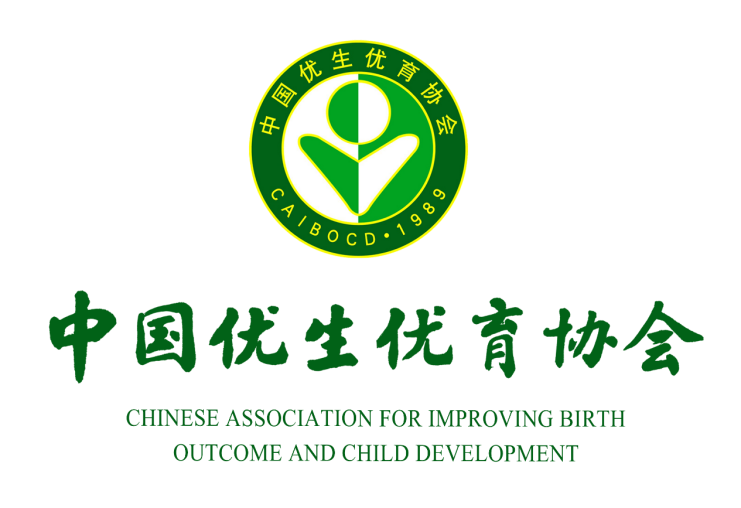 【编号】中国优生优育协会团体标准制修订项目任务书项 目名称：  项目承担单位：  项目负责人： 填 报 日 期：中国优生优育协会  制填写说明任务书请用A4纸双面打印，超出格式者可另加页。项目编号由科技标准部填写。所有栏目均应如实填写，确无填写内容时请填“无”。填写内容不真实或者不符合要求的，视为无效，并承担相应后果。此任务书一式二份，中国优生优育协会、项目承担单位各持一份。一、基本情况二、项目工作人员情况（不含项目负责人）三、项目情况四、实施计划五、经费预算项目中文名称项目中文名称项目英文名称项目英文名称项目起止时间项目起止时间经费来源    和数额经费来源    和数额项目承担单位项目承担单位单位名称项目承担单位项目承担单位地址邮政编码项目承担单位项目承担单位负责人联系电话项目负责人项目负责人姓名职称职务项目负责人项目负责人邮箱手机项目负责人项目负责人社会兼职联合单位序号单位名称单位名称通讯地址及邮政编码通讯地址及邮政编码通讯地址及邮政编码单位性质联合单位1联合单位2联合单位3序号姓名性别出生年月工作单位及职称职务项目分工联系电话手机1234567891011项目秘书项目秘书项目秘书项目秘书项目秘书项目秘书项目秘书序号姓名性别出生年月单位职称职务联系电话手机项目分工121、项目的重要性和必要性2、现有工作基础及可行性分析3、研究内容3.1 适用范围3.2 规范性引用文件3.3 术语与定义3.4 编写总则3.5基本要求3.6 规范各部分的结构要素3.7 规范各部分具体内容要求4、技术路线图5、预期结果及主要指标预期结果主要指标主要阶段工作安排与研究内容时间安排考核指标前期准备起草初稿征求意见形成送审稿报送审查有关说明（研制周期超过1年者需要作出详细说明）：有关说明（研制周期超过1年者需要作出详细说明）：有关说明（研制周期超过1年者需要作出详细说明）：有关说明（研制周期超过1年者需要作出详细说明）：科目经费预算(元)详细说明详细说明资料费会议费劳务费专家咨询费差旅费试验验证费审查、验收费宣传推广费其他合计注：经费预算科目根据有关规定可自行设计。注：经费预算科目根据有关规定可自行设计。注：经费预算科目根据有关规定可自行设计。注：经费预算科目根据有关规定可自行设计。项目牵头单位意见：（单位公章）项目负责人：     年    月    日项目牵头单位意见：（单位公章）项目负责人：     年    月    日项目牵头单位意见：（单位公章）项目负责人：     年    月    日中国优生优育协会意见：（单位公章）负责人签字：      年   月   日